THE METHODIST CHURCH IN THE CARIBBEAN AND THE AMERICAS- JAMAICA DISTRICT PROVIDENCE CIRCUIT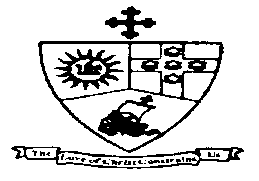 District Theme:“Spreading Scriptural Holiness to Reform the Nation: Beginning with Me”Sub - Theme:“Caring for the Body, Mind, and Soul as we serve the present Age.”DISTRICT PRESIDENTBishop Christine Gooden-BengucheCIRCUIT SUPERINTENDENT MINISTERRev’dDr. George MulrainPROVIDENCE METHODIST CHURCH 132 Old Hope Road, Kingston 6TEL: 876-9775971 / 977-6489Website: www.providencemethodistja.comONLINE WORSHIP SERVICE7th LORD’S DAY OF THE RESURRECTIONSunday, May 16, 20218:30 a.m. PREACHERBro. Seymour PantonORDER OF WORSHIPINTROITHymn #22  	“Great is Thy Faithfulness”PRAYERCHORUS:   “Bless Thy Word unto our hearts                    And glorify Thy name                    Glorify Thy name Lord                    Glorify Thy name Lord                    Bless Thy Word unto our hearts                    And glorify Thy name”MINISTRY OF THE WORDCOLLECT FOR THE DAYO God the King of glory, You have exalted Your only Son Jesus Christ with great triumph to Your kingdom in heaven: we beseech You, leave us not comfortless, but send your Holy Spirit to strengthen us and exalt us to the place where our Saviour Christ is gone before, who is alive and reigns with you, in the unity of the Holy Spirit, one God, now and forever. Amen.RESPONSIVE READING – PSALM 1Leader: 	Happy are those who do not follow the advice of the wicked, or take the paths that sinners tread, or sit in the seat of scoffers;Cong: 	But their delight is in the law of the Lord, and on his law they meditate day and nightLeader: 	They are like trees planted by streams of water, which yield their fruit in its season, and their leaves do not wither. In all they do, they prosper.Cong: 	The wicked are not so, but are like chaff that the wind drives away.Leader: 	Therefore, the wicked will not stand in the judgment, nor sinners in the congregation of the righteous;Cong: 	For the Lord watches over the way of the righteous, but the way of the wicked will perish.Glory be to the Father and to the Son and to the Holy Spirit. As it was in the beginning, is now and ever shall be, world without end. Amen.1st Reading:	Acts 1: 15 – 17; 21 – 26 15 In those days Peter stood up among the believers (together the crowd numbered about one hundred and twenty people) and said, 16‘Friends, the scripture had to be fulfilled, which the Holy Spirit through David foretold concerning Judas, who became a guide for those who arrested Jesus— 17for he was numbered among us and was allotted his share in this ministry.’ 
21So one of the men who have accompanied us throughout the time that the Lord Jesus went in and out among us, 22beginning from the baptism of John until the day when he was taken up from us—one of these must become a witness with us to his resurrection.’ 23So they proposed two, Joseph called Barsabbas, who was also known as Justus, and Matthias. 24Then they prayed and said, ‘Lord, you know everyone’s heart. Show us which one of these two you have chosen 25to take the place in this ministry and apostleship from which Judas turned aside to go to his own place.’ 26And they cast lots for them, and the lot fell on Matthias; and he was added to the eleven apostles.Reader: 	               This is the Word of the LordResponse:             Thanks be to GodThe Epistle: 	1 John 5: 9 – 13 9If we receive human testimony, the testimony of God is greater; for this is the testimony of God that he has testified to his Son. 10Those who believe in the Son of God have the testimony in their hearts. Those who do not believe in God have made him a liar by not believing in the testimony that God has given concerning his Son. 11And this is the testimony: God gave us eternal life, and this life is in his Son. 12Whoever has the Son has life; whoever does not have the Son of God does not have life. 13 I write these things to you who believe in the name of the Son of God, so that you may know that you have eternal life. Reader: 		 This is the Word of the LordResponse:              Thanks be to GodThe Gospel: 	John 17: 6 – 19             Glory to You, O God6 ‘I have made your name known to those whom you gave me from the world. They were yours, and you gave them to me, and they have kept your word. 7Now they know that everything you have given me is from you; 8for the words that you gave to me I have given to them, and they have received them and know in truth that I came from you; and they have believed that you sent me. 9I am asking on their behalf; I am not asking on behalf of the world, but on behalf of those whom you gave me, because they are yours. 10All mine are yours, and yours are mine; and I have been glorified in them. 11And now I am no longer in the world, but they are in the world, and I am coming to you. Holy Father, protect them in your name that you have given me, so that they may be one, as we are one. 12While I was with them, I protected them in your name that you have given me. I guarded them, and not one of them was lost except the one destined to be lost, so that the scripture might be fulfilled. 13But now I am coming to you, and I speak these things in the world so that they may have my joy made complete in themselves. 14I have given them your word, and the world has hated them because they do not belong to the world, just as I do not belong to the world. 15I am not asking you to take them out of the world, but I ask you to protect them from the evil one. 16They do not belong to the world, just as I do not belong to the world. 17Sanctify them in the truth; your word is truth. 18As you have sent me into the world, so I have sent them into the world. 19And for their sakes I sanctify myself, so that they also may be sanctified in truth.Reader:                   This is the Gospel of ChristResponse: 	 Praise be to Christ, Our LordHymn # 184 	“We have heard a joyful sound”3. Give the winds a mighty voice:   Jesus saves!   Let the nations now rejoice:   Jesus saves!    Shout salvation full and free   To every shore of ocean’s waves—   This our song of victory:   Jesus saves!MESSAGEChorus: “Thank you Lord for saving my soul                 Thank you Lord for making me whole                 Thank you Lord for giving to me                 Thy great salvation so rich and free”CRADLE ROLL CEREMONY – Sis Sydna AmosEMAR-RAE HUGH MYERSRAHMEEK DEVANTI RAMSAYKYLIAN DENNIS-GEORGE BABLINGTONJAXON ASHER WILLIAMSATHENA-MICHELLE BRYANTNAIRA RENEE JOURNI RICHARDSMATTEO KHALIL BARRETTISABELA ANEITA MARCHALLPRAYERItem – Youth Choir -  “Father lead me day by day"NOTICES AND OFFERINGOFFERING FOR THE CARE FUNDCLOSING HYMN #350	 “Just a closer walk with Thee”BENEDICTION               ***************************************************************BIRTHDAYS – 16th – Sis. Lena Anderson, Sis. Sandra Boyne; 17th – Sis. Althea Bailey; 19th – Sis. Vilma Vermont, Bro. Jean Baptiste Sombo; 20th – Sis. Frances Godfrey, Sis. Anya Swapp; 21st – Sis. Carlene Brown, Bro. Roy Thomas; 22nd – Sis. Sherry-Ann Crooks, Sis. Agnes WallaceSUNDAY SCHOOL – 18th – Christopher Anderson; 19th – Davin MuirUPCOMING EVENTSTues.   May   18     6:00 p.m.     BIBLE STUDY 			  Topic:  "One to One Evangelism"; Presenter – 			  Sis. Lilieth DeaconFri.      May    21     5:00 p.m.    CONFIRMATION CLASS			  Pastoral Council meets with Confirmation  Class  via Zoom FUTURE EVENTSSun.    May    23   8:30 a.m.    CONFIRMATION SERVICE. 			 Celebrating Pentecost, Aldersgate and 			 Confirmation			  Rev’d Dr. George MulrainWELCOME - We welcome all who are worshipping in house and online as we today certify the new additions to the Cradle Roll. To facilitate most persons who are at home, photographs of these little ones will appear on screen when their names are called. cONDOLENCEs:We announce the passing, on Wednesday last, of Sis. Eileen Cyrus, member of the Women's League. Sympathies go out especially to grandson Mozein Sutherland of the Sunday School and his father Moses Sutherland.   We announce the passing on Thursday, Ascension Day, of Bro. Ronald Bourne, member of the Property Committee, whose wife Jessica predeceased him on Easter Monday. Sympathies go to Ronald Junior and various family members and friends. We announce the passing, also on Thursday of Sis. Rose Charue, mother of Melissa Grace Weston. Sympathies go to son-in-law of Kirk Weston, to other family members and friends. May God strengthen those who mourn and may the souls of their departed loved ones rest in peace and perpetual light shine upon them!The Providence Methodist Church Fund Raising Team invites you a DRIVE THRU LUNCH  on Friday June 25, 2021 from 11:30 a.m. – 2:30 p.m.    Menu:                                    Steamed Fish served with steamed Bammies $1600.00Escoveitch Fish served with Bammy  / Festival $1600.00Jerk or BBQ Chicken served with Bammy / festival or Rice &Peas $1500.00Caterer: Patsy Lyn Caterers LTDCall the Church Office for TicketsIntroducing the prayer line – Persons desirous of prayer may call the Prayer line.  Mondays between 12 Noon   –    2:00 p.m.  876-927-5222; 	         Daily between       10:00 a.m. – 12 Noon.    876-4462475	         Daily between        4:30 p.m.  –  6:30 p.m    876-3157643                         Generally available except on Mondays.       876- 92714391.  Great is thy faithfulness, O God my Father,   There is no shadow of turning with thee;   Thou changest not, thy compassions,    they fail not;   As thou hast been thou for ever wilt be:Great is thy faithfulness! Great is thy faithfulness!Morning by morning new mercies I see; All I have needed thy hand has provided.Great is thy faithfulness, Lord, unto me.2. Summer and winter, and springtime               and harvest,Sun, moon and stars in their courses above,Join with all nature in manifold witnessTo thy great faithfulness, mercy and love:3. Pardon for sin and a peace that endureth,Thy own dear presence to cheer and to guide;Strength for today and bright hope for tomorrow,Blessings all mine, with ten thousand beside!1. WE have heard a joyful sound:   Jesus saves!   Spread the gladness all    around:   Jesus saves!   Bear the news to every land,   Climb the steeps and cross    the waves;   Onward! 'tis our Lord's    command:   Jesus saves!2. Sing above the battle's strife:   Jesus saves!   By his death and endless     life,   Jesus saves!   Sing it softly through the    gloom,   When the heart for mercy    craves;   Sing in triumph o'er the     tomb:   Jesus saves!JUST  a closer walk with thee; Grant it, Jesus, if you please, Daily walking close with thee, Let it be, dear Lord, let it be.1. I am weak but thou art strong,  Jesus, keep me from all wrong,   I’ll be satisfied as long,    As I walk, let me walk close with   thee.2. Through this world of toils and snares,If I falter, Lord, who cares? Who with me my burden shares?None but thee, dear Lord, none but thee.3. When my feeble life is o’er,Time for me won’t be no more,Guide me gently, safely o’er,To thy kingdom shore, to thy shore.